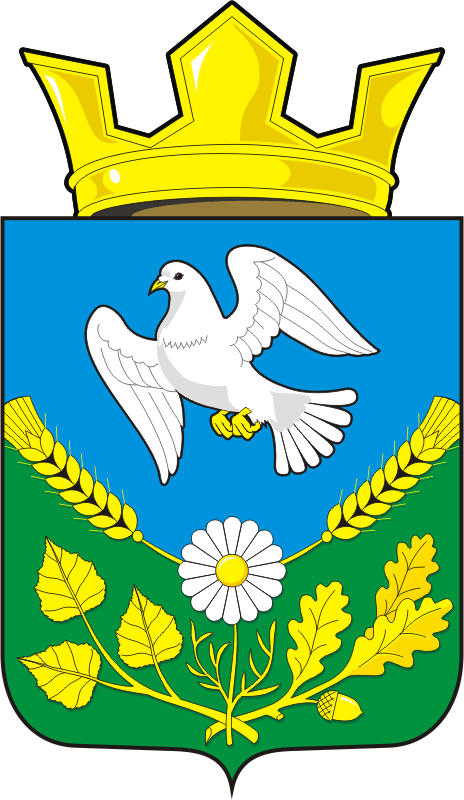 АДМИНИСТРАЦИЯ НАДЕЖДИНСКОГО СЕЛЬСОВЕТАСАРАКТАШСКОГО РАЙОНА ОРЕНБУРГСКОЙ ОБЛАСТИП О С Т А Н О В Л Е Н И Е      от 13.09.2022                              с. Надеждинка                                        №  53 –пО назначении ответственного забезопасную эксплуатацию тепловыхэнергоустановок в учреждениях наотопительный период 2022-2023 гг.            1.Назначить ответственным за безопасную эксплуатацию тепловых систем и газового оборудования  в Яковлевском клубе на отопительный период 2022-2023 гг., главу администрации Надеждинского сельсовета Тимко О.А. (по согласованию).Глава администрации МО Надеждинский  сельсовет                                          О.А.Тимко                                              [МЕСТО ДЛЯ ПОДПИСИ]Разослано: администрации р-на, прокурору р-на, Ростехнадзору Оренбургской области, Медногорской инспекторской группе, в дело                           [МЕСТО ДЛЯ ШТАМПА]